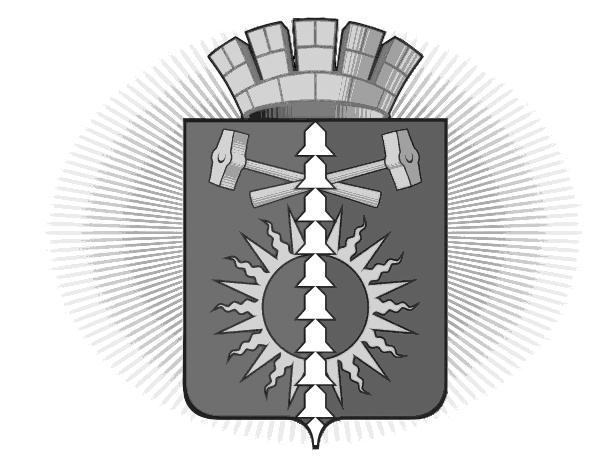 АДМИНИСТРАЦИЯГОРОДСКОГО ОКРУГА ВЕРХНИЙ ТАГИЛП О С Т А Н О В Л Е Н И Еот 03.08.2018  г. № 563город Верхний ТагилО внесении изменений в муниципальную программу «Формирование комфортной городской среды городского округа Верхний Тагил на 2018-2022 годы», утвержденную постановлением администрации городского округа Верхний Тагил от 01.11.2017 г. № 668В соответствии с Постановлением Правительства Российской Федерации от 10.02.2017 № 169 (в ред. от 16.12.2017) «Об утверждении Правил предоставления и распределения субсидий из федерального бюджета бюджетам субъектов Российской Федерации на поддержку государственных программ субъектов Российской Федерации и муниципальных программ формирования современной городской среды», с Постановлением Правительства Свердловской области от 29.10.2013 N 1330-ПП (в ред. от 04.07.2018) "Об утверждении государственной программы Свердловской области "Развитие жилищно-коммунального хозяйства и повышение энергетической эффективности в Свердловской области до 2024 года", с Постановлением администрации городского округа Верхний Тагил от 05.06.2017 г. № 373 «Об утверждении Порядка формирования и реализации муниципальных программ городского округа Верхний Тагил», руководствуясь Уставом городского округа Верхний ТагилПОСТАНОВЛЯЮ:1. Внести изменения в приложение № 2 «План мероприятий по выполнению муниципальной программы «Формирование комфортной городской среды городского округа Верхний Тагил на 2018-2022 годы», утвержденное Постановлением администрации городского округа Верхний Тагил от 01.11.2017 г. № 668 «Об утверждении муниципальной программы «Формирование комфортной городской среды городского округа Верхний Тагил на 2018-2022 годы» (прилагается).2.	Настоящее Постановление разместить на официальном сайте http://go-vtagil.ru городского округа Верхний Тагил.Контроль за исполнением настоящего Постановления возложить на заместителя главы администрации по жилищно-коммунальному и городскому хозяйству Н.Н. РусалееваГлава городского округа Верхний Тагил 							В.Г. КириченкоПриложение  2к муниципальной программе«Формирование комфортной городской среды городского округа Верхний Тагил на 2018-2022 годы»План мероприятий по выполнению муниципальной программы «Формирование комфортной городской среды городского округа Верхний Тагил на 2018-2022 годы»  № строкиНаименование мероприятия/ источник расходов на финансированиеОбъем расходов на выполнение мероприятий за счет всех источников ресурсного обеспечения, тыс.рублейОбъем расходов на выполнение мероприятий за счет всех источников ресурсного обеспечения, тыс.рублейОбъем расходов на выполнение мероприятий за счет всех источников ресурсного обеспечения, тыс.рублейОбъем расходов на выполнение мероприятий за счет всех источников ресурсного обеспечения, тыс.рублейОбъем расходов на выполнение мероприятий за счет всех источников ресурсного обеспечения, тыс.рублейОбъем расходов на выполнение мероприятий за счет всех источников ресурсного обеспечения, тыс.рублейНомер строки целевых показателей, на достижение которых направлены мероприятия№ строкиНаименование мероприятия/ источник расходов на финансированиевсего2018 г.2019 г.2020 г.2021 г.2022 г.Номер строки целевых показателей, на достижение которых направлены мероприятия1234567891Всего по муниципальной программе8962,10,00,00,03983,54978,6Х2областной бюджет0,00,00,00,00,00,0Х3местный бюджет8673,00,00,00,03855,04818,0Х4внебюджетные источники289,10,00,00,0128,5160,6Х5Мероприятие 1. Благоустройство общественной территории (сквера)4,5,6,76областной бюджет0,00,00,00,00,00,0Х7местный бюджет0,00,00,00,00,00,0Х8Мероприятие 2.Благоустройство дворовых территорий, всего, из них1,2,39областной бюджет0,00,00,00,00,00,0Х10местный бюджет8673,00,00,00,03855,04818,0Х11внебюджетные источники289,10,00,00,0128,5160,6Х12в том числе 2.1.Благоустройство дворовой территории, расположенной по адресу: г. Верхний Тагил, квартал 1 (образованный домами ул. Ленина, 75,77,79; ул. Нахимова, 40,42,44; ул. Садовая, 2,4; ул. Чехова, 1,3)Х13областной бюджет0,00,00,00,00,00,0Х14местный бюджет1050,00,00,00,00,01050,0Х15внебюджетные источники35,00,00,00,00,035,0Х16в том числе 2.2.Благоустройство дворовой территории, расположенной по адресу: г. Верхний Тагил, квартал 2 (образованный домами: ул. Ленина, 69,71,73; Маяковского, 1,3; Нахимова, 34,36,38, Садовая, 1,3 )Х17областной бюджет0,00,00,00,00,00,0Х18местный бюджет0,00,00,00,00,00,0Х19внебюджетные источники0,00,00,00,00,00,0Х20в том числе 2.3.Благоустройство дворовой территории, расположенной по адресу: г. Верхний Тагил, квартал 3 (образованный домами: ул. Ленина, 102, 104; ул. Садовая, 6,8,10; ул. Чапаева, 33,35; ул. Чехова, 5,7,9 )Х21областной бюджет0,00,00,00,00,00,0Х22местный бюджет0,00,00,00,00,00,0Х23внебюджетные источники0,00,00,00,00,00,0Х24в том числе 2.4.Благоустройство дворовой территории, расположенной по адресу: г. Верхний Тагил, квартал 4 (образованный домами: ул. Ленина, 98,96; ул. Маяковского, 5,7,9; ул. Садовая, 5,7,9, ул. Чапаева, 29,31 )Х25областной бюджет0,00,00,00,00,00,0Х26местный бюджет1365,00,00,00,01365,00,0Х27внебюджетные источники45,50,00,00,045,50,0Х28в том числе 2.5.Благоустройство дворовой территории, расположенной по адресу: г. Верхний Тагил, квартал 5 (образованный домами: ул. Ленина, 81; ул. Лермонтова, 2; ул. Чехова, 2)Х29областной бюджет0,00,00,00,00,00,0Х30местный бюджет0,00,00,00,00,00,0Х31внебюджетные источники0,00,00,00,00,00,0Х32в том числе 2.6.Благоустройство дворовой территории, расположенной по адресу: г. Верхний Тагил, квартал 6 (образованный домами: ул. Ленина, 106,108,110; ул. Лермонтова, 4,6; ул. Чапаева, 37,39; ул. Чехова, 4,6 )Х33областной бюджет0,00,00,00,00,00,0Х34местный бюджет0,00,00,00,00,00,0Х35внебюджетные источники0,00,00,00,00,00,0Х36в том числе 2.7.Благоустройство дворовой территории, расположенной по адресу: г. Верхний Тагил, квартал 8 (образованный домами: ул. Ново-Уральская, 62,64,66,68,70,72; ул. Чехова,13; ул. Жуковского, 7; ул. Строительная,27 )Х37областной бюджет0,00,00,00,00,00,0Х38местный бюджет0,00,00,00,00,00,0Х39внебюджетные источники0,00,00,00,00,00,0Х40в том числе 2.8.Благоустройство дворовой территории, расположенной по адресу: г. Верхний Тагил, квартал 9 (образованный домами: ул. Маяковского,11; ул. Ново-Уральская, 52,54 )Х41областной бюджет0,00,00,00,00,00,0Х42местный бюджет0,00,00,00,00,00,0Х43внебюджетные источники0,00,00,00,00,00,0Х44в том числе 2.9.Благоустройство дворовой территории, расположенной по адресу: г. Верхний Тагил, квартал 9 (образованный домами: ул. Жуковского, 10; ул. Ново-Уральская, 60 )Х45областной бюджет0,00,00,00,00,00,0Х46местный бюджет312,00,00,00,0312,00,0Х47внебюджетные источники10,40,00,00,010,40,0Х48в том числе 2.10.Благоустройство дворовой территории, расположенной по адресу: г. Верхний Тагил, квартал 10 (образованный домами: ул. Ленина, 92а; ул. Маяковского, 8,10,12,16 )Х49областной бюджет0,00,00,00,00,00,0Х50местный бюджет0,00,00,00,00,00,0Х51внебюджетные источники0,00,00,00,00,00,0Х52в том числе 2.11.Благоустройство дворовой территории, расположенной по адресу: г. Верхний Тагил, квартал 10 (образованный домами: ул. Маяковского, 14; ул. Медведева, 17,19,21 )Х53областной бюджет0,00,00,00,00,00,0Х54местный бюджет0,00,00,00,00,00,0Х55внебюджетные источники0,00,00,00,00,00,0Х56в том числе 2.12.Благоустройство дворовой территории, расположенной по адресу: г. Верхний Тагил, квартал 12 (образованный домами: ул. Жуковского, 11,15; ул. Ново-Уральская, 29 )Х57областной бюджет0,00,00,00,00,00,0Х58местный бюджет0,00,00,00,00,00,0Х59внебюджетные источники0,00,00,00,00,00,0Х60в том числе 2.13.Благоустройство дворовой территории, расположенной по адресу: г. Верхний Тагил, квартал 13 (образованный домами: ул. Жуковского, 14,16,18; ул. Ново-Уральская, 27 )Х61областной бюджет0,00,00,00,00,00,0Х62местный бюджет642,00,00,00,0642,00,0Х63внебюджетные источники21,40,00,00,021,40,0Х64в том числе 2.14.Благоустройство дворовой территории, расположенной по адресу: г. Верхний Тагил, квартал 15 (образованный домами: ул. Медведева, 20; ул. Свободы, 29 )Х65областной бюджет0,00,00,00,00,00,0Х66местный бюджет0,00,00,00,00,00,0Х67внебюджетные источники0,00,00,00,00,00,0Х68в том числе 2.15.Благоустройство дворовой территории, расположенной по адресу: г. Верхний Тагил, квартал 16 (образованный домами: ул. Ленина, 59; ул. Медведева, 18; ул. Нахимова, 24; ул. Свободы, 25 )Х69областной бюджет0,00,00,00,00,00,0Х70местный бюджет621,00,00,00,0621,00,0Х71внебюджетные источники20,70,00,00,020,70,0Х72в том числе 2.16.Благоустройство дворовой территории, расположенной по адресу: г. Верхний Тагил, квартал 17 (образованный домами: ул. Островского, 37; ул. Свободы, 43 )Х73областной бюджет0,00,00,00,00,00,0Х74местный бюджет0,00,00,00,00,00,0Х75внебюджетные источники0,00,00,00,00,00,0Х76в том числе 2.17.Благоустройство дворовой территории, расположенной по адресу: г. Верхний Тагил, квартал 18 (образованный домами: ул. Жуковского, 2,4,6,8; ул. Маяковского, 15,17,19,21; ул. Островского, 41,43,45,47; ул. строительная, 56,58,60 )Х77областной бюджет0,00,00,00,00,00,0Х78местный бюджет0,00,00,00,00,00,0Х79внебюджетные источники0,00,00,00,00,00,0Х80в том числе 2.18.Благоустройство дворовой территории, расположенной по адресу: г. Верхний Тагил, квартал 19 (образованный домами: ул. Жуковского, 1,3,5; ул. Островского, 49,51,53,55,57,59; ул. Строительная, 62,64,66,68,70,72; ул. Чехова, 15,17,19 )Х81областной бюджет0,00,00,00,00,00,0Х82местный бюджет1110,00,00,00,00,01110,0Х83внебюджетные источники37,00,00,00,00,037,0Х84в том числе 2.19.Благоустройство дворовой территории, расположенной по адресу: г. Верхний Тагил, ул. Строительная, 25Х85областной бюджет0,00,00,00,00,00,0Х86местный бюджет168,00,00,00,00,0168,0Х87внебюджетные источники5,60,00,00,00,05,6Х88в том числе 2.20.Благоустройство дворовой территории, расположенной по адресу: г. Верхний Тагил, квартал 20 (образованный домами: ул. Островского, 54; ул. Маяковского, 23,25,27 )Х89областной бюджет0,00,00,00,00,00,0Х90местный бюджет0,00,00,00,00,00,0Х91внебюджетные источники0,00,00,00,00,00,0Х92в том числе 2.21.Благоустройство дворовой территории, расположенной по адресу: г. Верхний Тагил, квартал 20 (образованный домами: ул. Энтузиастов, 4,6; ул.Островского, 56а,56,60)Х93областной бюджет0,00,00,00,00,00,0Х94местный бюджет990,00,00,00,00,0990,0Х95внебюджетные источники33,00,00,00,00,033,0Х96в том числе 2.22.Благоустройство дворовой территории, расположенной по адресу: г. Верхний Тагил, квартал 20 (образованный домами: ул. Энтузиастов, 2,7 )Х97областной бюджет0,00,00,00,00,00,0Х98местный бюджет0,00,00,00,00,00,0Х99внебюджетные источники0,00,00,00,00,00,0Х100в том числе 2.23.Благоустройство дворовой территории, расположенной по адресу: г. Верхний Тагил, квартал 20 (образованный домами: ул. Энтузиастов, 1,3; ул. Маяковского, 29,31,33)Х101областной бюджет0,00,00,00,00,00,0Х102местный бюджет0,00,00,00,00,00,0Х103внебюджетные источники0,00,00,00,00,00,0Х104в том числе 2.24.Благоустройство дворовой территории, расположенной по адресу: г. Верхний Тагил, квартал 20 (образованный домами: ул. Маяковского, 35,37; ул. Лесная, 1,3,5 )Х105областной бюджет0,00,00,00,00,00,0Х106местный бюджет0,00,00,00,00,00,0Х107внебюджетные источники0,00,00,00,00,00,0Х108в том числе 2.25.Благоустройство дворовой территории, расположенной по адресу: г. Верхний Тагил, квартал 20 (образованный домами: ул. Лесная, 7,9,11 )Х109областной бюджет0,00,00,00,00,00,0Х110местный бюджет672,00,00,00,0672,00,0Х111внебюджетные источники22,40,00,00,022,40,0Х112в том числе 2.26.Благоустройство дворовой территории, расположенной по адресу: г. Верхний Тагил, квартал 20 (образованный домами: ул. Лесная, 13,15,17 )Х113областной бюджет0,00,00,00,00,00,0Х114местный бюджет750,00,00,00,00,0750,0Х115внебюджетные источники25,00,00,00,00,025,0Х116в том числе 2.27.Благоустройство дворовой территории, расположенной по адресу: г. Верхний Тагил, квартал 20 (образованный домами: ул. Лесная, 17/1,19,21,23 )Х117областной бюджет0,00,00,00,00,00,0Х118местный бюджет750,00,00,00,00,0750,0Х119внебюджетные источники25,00,00,00,00,025,0Х120в том числе 2.28.Благоустройство дворовой территории, расположенной по адресу: г. Верхний Тагил, квартал 20 (образованный домами: ул. Маяковского, 26, 26а )Х121областной бюджет0,00,00,00,00,00,0Х122местный бюджет243,00,00,00,0243,00,0Х123внебюджетные источники8,10,00,00,08,10,0Х124Мероприятие 3.Разработка проектов благоустройства общественных и дворовых территорий, экспертиза проектов благоустройства общественных и дворовых территорий125областной бюджет0,00,00,00,00,00,0Х126местный бюджет0,00,00,00,00,00,0Х127внебюджетные источники0,00,00,00,00,00,0Х